附件2：S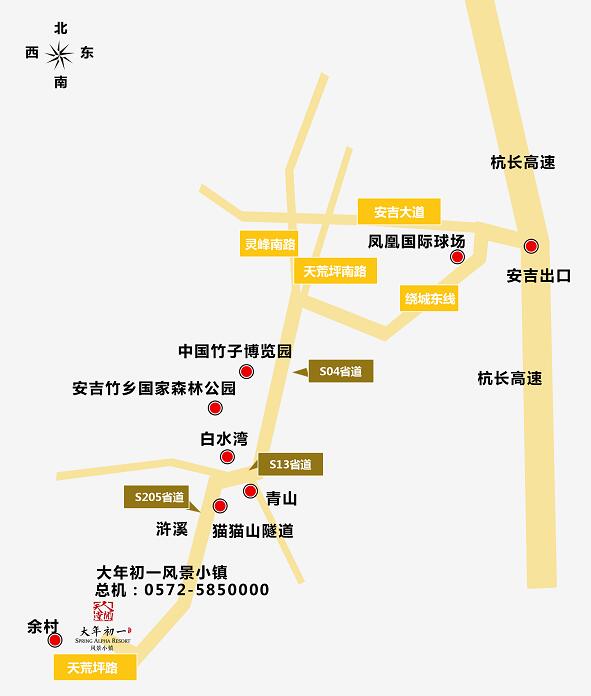 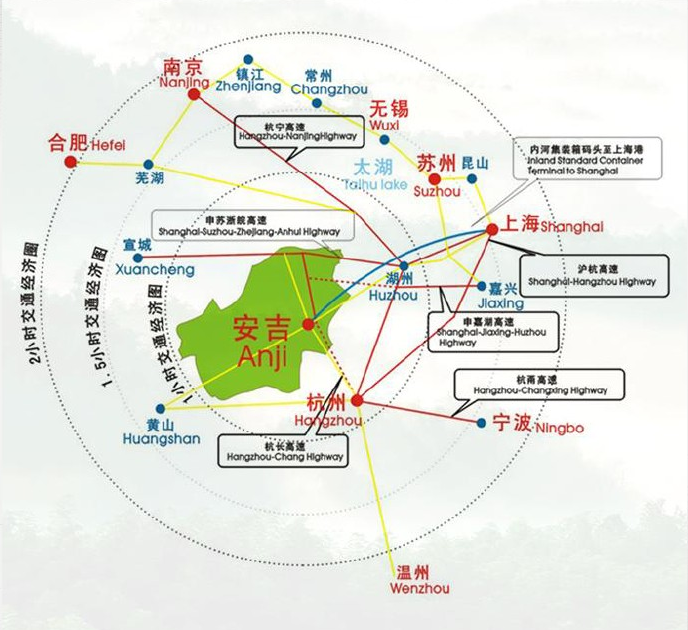 